ЦЕНТРАЛЬНЫЙ ДОМ РОССИЙСКОЙ АРМИИ_______________________________________________________Методический отделМетодическое пособие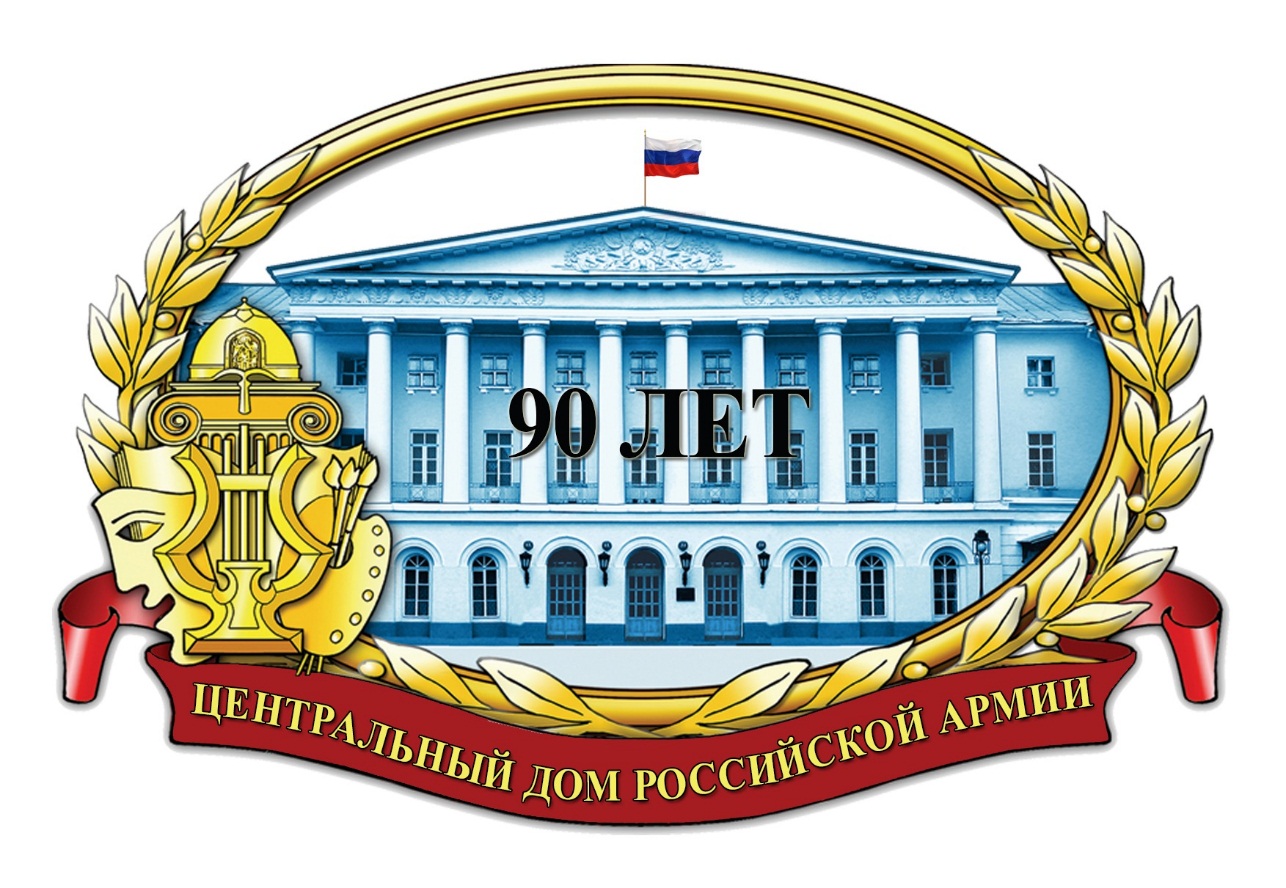 ОНИ ВЕЛИ К ПОБЕДЕ.Военачальники Великой Отечественной войны1941-1945 годовМосква2017 г.Ответственный за выпускначальник методического отделазаслуженный работник культуры РФД.В.ХробостовСоставители:начальник методического отделазаслуженный работник культуры РФД.В.Хробостов,заместитель начальника методического отделаЕ.К.Гурьянова,ведущий методистзаслуженный работник культуры РФВ.А.Дмитриченко,инструкторзаслуженный деятель искусств РФВ.Н.Симаков,методисты:О.Н.Барбашев,Н.М.ШипиловаКомпьютерная обработка:Н.М.ШипиловаОтзывы, замечания и предложения просим направлять по адресу:. Москва, Суворовская пл., д.2Центральный Дом Российской Армииимени М.В.Фрунзе,методический отделКонтактные телефоны: (495) 681-56-17, 681-28-07Факс: (495) 681-52-20О Великой Отечественной войне 1941-1945 годов написано огромное количество книг, аналитических и исторических документов, но чем дальше отдаляется это грозное время, тем рельефнее вырисовываются героические дела советского народа, его солдат и полководцев. Мы постарались сосредоточиться на роли и месте выдающихся полководцев, внесших вклад в дело разгрома немецкого фашизма и становление мира на земле на более чем 70-летний послевоенный период.В вступительной части выпуска дана обобщающая характеристика тяжелейшего периода в жизни планеты и, в частности, советского народа и СССР, вынесшего на своих плечах тяготы войны. Дан исторический экскурс организационной структуры государства в лицах, отмечены ведущие руководители государства и Вооруженных Сил, организовавшие достойный отпор фашистским агрессорам. Этот материал может быть использовано для организации и проведения различных просветительских и военно-массовых мероприятий.В данном издании вы найдете биографических характеристики советских полководцев: Маршалов Советского Союза К.К.Жукова, А.И.Василевского, И.С.Конева. А.И.Еременко, К.К.Рокоссовского, К.А.Мерецкова, Р.Я.Малиновского, Ф.И.Толбухина, С.К.Тимошенко, генерала армии И.Д.Черняховского. Следует обратить внимание на подборку высказываний полководцев, это придаст предлагаемому мероприятию дополнительную яркость и усилит эмоциональное воздействие на участников.Хорошим подспорьем для работы послужит приложение: командующие наземными фронтами.В целом собранный материал будет способствовать качественному воплощению предполагаемых мероприятий.Вторая мировая война была самой крупной и тяжелой войной в истории человечества. В ней участвовало 61 государство с населением 1,7 миллиардов человек, погибло более 50 миллионов человек. Основной удар этой войны принял на себя Советский Союз, она стала для советского народа Великой Отечественной, люди сплотились перед лицом угрозы порабощения и уничтожения, и самоотверженными усилиями достигли Великой Победы. История войн учит, что ни одна армия, как бы хорошо она не была вооружена и обучена, не может победить без опытных военных руководителей, и что для достижения победы нужно единство воли и действий сотен тысяч и даже миллионов людей, подчиненных единому командованию. Это – закон вооруженной борьбы. И Великая Отечественная война подтвердила, что победа или поражение определялись не только соотношением сил сторон, реальностью замыслов и планов, но и тем, кто командовал армиями, фронтами, начиная от Верховного Главнокомандующего, командующих фронтов и кончая командующими частей и подразделений.В годы Великой Отечественной войны выдвинулась блестящая плеяда талантливых полководцев и военачальников. Глубокими знаниями военного дела, широтой стратегического кругозора и смелостью оперативных решений они намного превзошли генералитет фашистской Германии и милитаристской Японии. В ходе военных действий и одержанных побед формировалось их полководческое искусство. Полководец – это военный деятель или военачальник, непосредственно руководящий вооруженными силами государства или стратегическими, оперативно-стратегическими объединениями (фронтами) во время войны и добившийся высоких результатов в искусстве подготовки и ведения военных действий. Полководец должен обладать талантом, творческим мышлением, способностью предвидеть развитие военных событий, иметь сильную волю и решительность, боевой опыт, авторитет, высокие организаторские способности. Эти качества позволяют полководцу своевременно и правильно оценивать складывающуюся обстановку и принимать наиболее целесообразные решения.Решающим мерилом успешной полководческой деятельности военной поры, конечно, является искусство выполнять задачи фронтовых и армейских операций, наносить противнику серьезные поражения. Суровая фронтовая школа отобрала и закрепила к 1945 году на должностях командующих фронтами 11 наиболее выдающихся полководцев. Из начинавших командовать фронтом в 1941 году закончили войну на этих же должностях Г.К.Жуков, И.С.Конев, К.А.Мерецков, А.И.Еременко и Р.Я.Малиновский.Стратегическое руководство вооруженной борьбой, определение военно-политических целей и задач осуществляла Ставка Верховного Главнокомандования. И.В.Сталин являлся Председателем Государственного Комитета Обороны, Верховным Главнокомандующим Вооруженными Силами СССР, возглавлял Ставку ВГК. Знавшие и близко работавшие со Сталиным авторитетные люди единодушно отмечали, что наиболее сильной его стороной, как Верховного Главнокомандующего, было его умение разбираться в сложных военно-политических вопросах, подчинять интересам политики решение экономических и стратегических вопросов. Хотя в этой области были крупные провалы, как это случилось с определением возможных сроков нападения Германии. Но в последующем были сделаны и крупные позитивные шаги.Как Верховного Главнокомандующего его отличали умение предвидеть развитие стратегической обстановки и охватывать во взаимосвязи военно-политические, экономические, социальные, идеологические и оборонные вопросы; способность выбрать наиболее рациональные способы стратегических действий; соединение воедино усилий фронта и тыла; высокая требовательность и большие организаторские способности; строгость, твердость, жесткость управления и огромная воля к победе. Многие государственные и военные деятели давали высокую оценку деятельности Сталина в годы войны. Г.К.Жуков, например, писал: «Надо сказать, что с назначением И.В.Сталина Председателем ГКО, Верховным Главнокомандующим и наркомом обороны... сразу почувствовалась его твердая рука».Чтобы уяснить для себя хотя бы приблизительно масштаб деятельности командующего фронтом и всю глубину его ответственности перед страной, перед народом, надо, по-видимому, начать со значения слова «фронт».В оперативно-стратегическое объединение Вооруженных Сил в годы войны, который назывался фронтом, входило от 3 до 9 общевойсковых армий, до 3 танковых, до 2 воздушных армий, танковые, механизированные, кавалерийские корпуса, десятки соединений и частей различных родов войск, а также многочисленные тыловые части, учреждения и службы, без которых невозможно было обойтись. Таким образом, фронт по тем временам – это сотни тысяч человеческих жизней, отданных в полное подчинение одному человеку – командующему.Фронт должен наилучшим образом выполнить указания Ставки Верховного Главнокомандования по подготовке и проведению оперативно-стратегической операции будь то оборонительного или наступательного характера.Именно от способностей командующих войсками фронтов к управлению крупными войсковыми группировками зависел успех или неудача в операциях, сражениях и битвахВЫДАЮЩИЕСЯ СОВЕТСКИЕ ПОЛКОВОДЦЫ ВЕЛИКОЙ ОТЕЧЕСТВЕННОЙ ВОЙНЫ1941-1945 ГОДОВ                                         Жуков Георгий Константинович (1896–1974)Рядом со Сталиным всю войну трудились выдающиеся полководцы. Самой яркой личностью среди них был Г.К.Жуков. Маршал Советского Союза, четырежды Герой Советского Союза, награжден двумя орденами «Победа». Участник Гражданской войны, участвовал в разгроме кулацко-эсеровского мятежа в Тамбовской губернии в должности командира кавалерийского эскадрона. Участник боев на реке Халхин-Гол в 1939 году в должности командующего советской армейской группой войск, которая разгромила вторгшиеся на территорию Монгольской Народной Республики японские войска. Был командующим Киевским особым военным округом. Великую Отечественную войну Г.К.Жуков начал в звании генерала армии в должности начальника Генерального штаба. С августа 1941-го командовал войсками Резервного, Ленинградского, Западного фронтов. В 1942 году был назначен заместителем Верховного Главнокомандующего и первым заместителем Наркома обороны. Г.К.Жуков очень хорошо разбирался в теории и практике ведения военных операций. Будучи членом Ставки Верховного Главнокомандования и заместителем Верховного Главнокомандующего, командуя около двух лет различными фронтами, он был разработчиком и руководителем важнейших операций, которые отличались оригинальностью, новизной способов действий. Они всегда оказывались неожиданными для противника (например, «ослепление» противника множеством прожекторов в период начала Курской битвы).Особенно ярко проявился полководческий талант Жукова во время Московской битвы в декабре 1941 года, когда «непобедимая» немецкая армия была отброшена от Москвы. Жуков сумел блестяще подготовить контрнаступление: была заминирована местность при подходах к Москве, замаскированы опорные пункты и проволочные заграждения. Г.К.Жуков отличался довольно решительным и жестким характером, решал вопросы смело, брал на себя полную ответственность за ведение боевых действий.Тактика Жукова не знала поражений ни в обороне, ни в нападении Большое внимание во время войны он уделял налаживанию связей между войсками фронтов, оперативному управлению. Именно слаженную работу армии, наличие единого стратегического плана как обороны, так и наступления считал наиважнейшей задачей.В 1944–1945 годах Жуков командовал 1-м Украинским и 1-м Белорусским фронтами. По поручению Верховного Главнокомандующего подписал Акт о безоговорочной капитуляции Германии. Принимал Парад Победы в Москве 24 июня 1945 года. После войны Маршал Советского Союза Г.К.Жуков являлся главнокомандующим Группой советских войск в Германии. С марта 1946 года – главнокомандующий Сухопутными войсками и заместитель министра Вооруженных Сил СССР. С августа 1946 года и до марта 1953 года командовал войсками Одесского и Уральского военных округов. С марта 1953 года –1-й заместитель министра обороны СССР, а с февраля 1955 года – министр обороны СССР до октября 1957 года.Награды: Герой Монгольской Народной Республики, 6 орденов Ленина, орден Октябрьской Революции, 3 ордена Красного Знамени,  2  ордена  Суворова 1-й степени, орден Тувинской Республики, многие медали Советского Союза, ордена иностранных государств. Награжден Почетным оружием. В городе Москве сооружен памятник великому полководцу.Василевский Александр Михайлович(1895–1977)Маршал Советского Союза, дважды Герой Советского Союза, награжден двумя орденами «Победа». Участник Гражданской войны в должности помощника командира полка. Окончил Военную академию Генерального штаба Вооруженных Сил СССР в 1937 году. С мая 1940 года – заместитель начальника Главного оперативного управления Генштаба Красной Армии.А.М.Василевский с самого начала обратил на себя внимание руководства глубоким аналитическим умом и большой работоспособностью, стал одним из ведущих операторов. Он лично разрабатывал важнейшие стратегические планы и оперативные документы, которые и сегодня обращают на себя внимание оперативной грамотностью, четкими емкими формулировками. Василевский умел быстро схватывать главные черты самой сложной обстановки, делать обоснованные выводы и предложения. Как вспоминал Г.К.Жуков: «Александр Михайлович никогда не ошибался в оценке обстановки... Все, кому приходилось с ним работать, отмечали его глубокие знания, четкость и ясность мышления. Василевский не терпел недоработок и догадок «на авось», а всегда требовал от лиц, готовивших операцию, твердых, точных данных и обоснованных прогнозов».В июне 1941 года А.М.Василевский – генерал-майор. С августа 1941 года – заместитель начальника Генштаба и начальник Оперативного управления Генштаба. С июня 1942 года – начальник Генерального штаба Советских Вооруженных Сил. Одновременно с октября 1942 года – заместитель Наркома обороны.А.М.Василевский – один из наиболее выдающихся военачальников стратегического плана, который занимал особое место в Ставке Верховного Главнокомандования, так как кроме И.В.Сталина, по существу только Г.К.Жуков, А.М.Василевский и Б.М.Шапошников систематически занимались управлением Вооруженными Силами в стратегическом масштабе.  Он приобрел огромный опыт непосредственного управления крупными группировками войск в ходе Сталинградской и Курской стратегических операций, наступательных операций Южного, Юго-Западного и 4-го Украинского фронтов по освобождению Донбасса, Крыма, в Никопольско-Криворожской операции, при координации действий войск 3-го и 4-го Украинских фронтов при ликвидации Никопольского плацдарма противника и освобождении Правобережной Украины, в Белорусской и Восточно-Прусской операциях. Под его руководством была спланирована и успешно проведена Маньчжурская стратегическая наступательная операция по разгрому Квантунской армии (9 августа – 2 сентября 1945 года).С февраля 1945 года А.М.Василевский – командующий 3-м Белорусским фронтом и член Ставки ВГК. С июня 1945 года назначен главнокомандующим советскими войсками на Дальнем Востоке. После войны – начальник Генерального штаба и первый заместитель министра Вооруженных Сил СССР. В 1949–1953 годах – министр Вооруженных Сил СССР. С марта 1953 года –1-й заместитель министра обороны СССР. С 1959 года – в Группе генеральных инспекторов Министерства обороны СССР. Награды: 8 орденов Ленина, орден Октябрьской Революции, 2 ордена Красного Знамени, орден Суворова 1-й степени, орден Красной Звезды, орден «За службу Родине в Вооруженных Силах», многие медали Советского Союза, ордена иностранных государств. Награжден Почетным оружием.Конев Иван Степанович(1897–1973)Маршал Советского Союза, дважды Герой Советского Союза, Герой ЧССР и МНР, награжден орденом «Победа». Участник Гражданской войны, был комиссаром бригады, дивизии, штаба Народно-Революционной Армии Дальневосточной республики. Окончил Военную академию им. М.В.Фрунзе. Командовал рядом военных округов.Великую Отечественную войну начал в звании генерал-лейтенанта в должности командующего 19-й армией. Командовал войсками Западного, Калининского, Северо-Западного, Степного, 2-го и 1-го Украинских фронтов. Блестяще организовал и провел ряд важнейших операций. Войска под командованием Конева успешно действовали в Смоленском сражении, Московской и Курской битвах, в форсировании Днепра, отличились в Кировоградской, Корсунь-Шевченковской, Уманско-Баташанской, Львовско-Сандомирской, Висло-Одерской, Берлинской и Пражской операциях. По оценке А.М.Василевского И.С.Конев по настойчивости и силе воли был наиболее близок к Жукову. Он обладал хорошей интуицией, умело сочетал мощь артиллерии и авиации с быстротой, натиском и внезапностью удара. Конев стремился увидеть поле боя собственными глазами, тщательно готовил каждую операцию. Решительность в проведении операций принесла Коневу славу мастера окружений, близость к бойцам – звание солдатского маршала.24 июня 1945 года он участвовал в Параде Победы в Москве.После войны И.С.Конев – главнокомандующий Центральной группой войск, с 1946 по 1950 год – главнокомандующий Сухопутными войсками и заместитель министра Вооруженных Сил СССР. С 1950 по 1951 год – главный инспектор Советской Армии и заместитель министра обороны. С 1951 по 1955 год –командующий войсками Прикарпатского  военного округа. С 1955 по 1956 год –  1-й заместитель министра обороны и главнокомандующий Сухопутными войсками. С 1956 по 1960 год – заместитель министра обороны и одновременно с 1955 года – главнокомандующий Объединенными Вооруженными Силами государств – участников Варшавского Договора, с 1961 по 1962 год – главнокомандующий Группой советских войск в Германии. С апреля 1962 года – в Группе генеральных инспекторов Министерства обороны СССР.Награды: 7 орденов Ленина, орден Октябрьской Революции, 3 ордена Красного Знамени, 2 ордена Суворова 1-й степени, орден Красной Звезды, многие медали Советского Союза, ордена иностранных государств.Военный энциклопедический словарьГеральдикаЕременко Андрей Иванович(1892–1970)Маршал Советского Союза, Герой Советского Союза, Герой ЧССР. В годы Первой мировой войны сражался на Юго-Западном фронте в Галиции. Затем служил на Румынском фронте в команде разведки пехотного полка. Два раза ранен и контужен. В Красной Армии с 1918 года. В годы Гражданской войны участвовал в боях на Южном, Кавказском и Юго-Западном фронтах: начальник разведки, а затем начальник штаба кавалерийской бригады 1-й Конной армии.После Гражданской войны проходил обучение в Ленинградской высшей кавалерийской школе, которую окончил в 1923 году и на Ленинградских кавалерийских курсах усовершенствования командного состава. С октября 1925 года – начальник штаба, с декабря 1929 года – командир 79-го (затем 55-го) кавалерийского полка в 14-й кавалерийской дивизии. В 1931 году окончил курсы командиров-единоначальников при Военно-политической академии РККА им. Толмачёва, а в 1935 году – Военную академию им. М.В.Фрунзе. С января 1936 года – помощник командира, с июля 1937 года – командир 22-го кавалерийского полка 23-й кавалерийской дивизии 7-го кавалерийского корпуса. С августа 1937 года – командир 14-й кавалерийской дивизии. В феврале 1938 года ему было присвоено звание комбрига, а в июне того же года назначен командиром 6-ого кавалерийского корпуса, с которым принимал участие в походе в Западную Белоруссию в 1939 году. В феврале 1939 года ему было присвоено звание комдива, а в ноябре того же года – комкора.В июне 1940 года генерал-лейтенант А.И.Еременко был назначен командиром 3-го механизированного корпуса Белорусского особого военного округа. С декабря 1940 года командующий Северо-Кавказского военным округом, с января 1941 года командующий 1-й Отдельной Краснознаменной армией Дальневосточного фронта, с июня 1941 года командующий 16-й армией Забайкальского военного округа. А.И.Еременко проявил лучшие свои полководческие качества в обороне. А.М.Василевский отмечал, что «Еременко... показал себя настойчивым и решительным военачальником. Ярче и полнее проявил он себя, как полководец, безусловно, в период оборонительных операций». Хотя и в наступательных операциях он неизменно добивался успеха. Для полководческого таланта Еременко характерно умение организовать разведку обороны врага, изыскание неординарных методов артиллерийской и авиационной подготовки, тщательная подготовка войск к наступлению и творческая организация прорыва глубокоэшелонированной обороны противника.В начале Великой Отечественной войны с 30 июня по 2 июля генерал-лейтенант А.И.Еременко – командующий войсками Западного фронта. С июля 1941 года – заместитель командующего войсками того же фронта. С августа он командует войсками Брянского фронта, в задачу которого входило прикрытие подступов к Москве. Генерал Еременко руководил оборонительными и наступательными действиями войск фронта в Смоленском сражении 1941 года и в Орловско-Брянской оборонительной операции, в ходе которой противнику удалось окружить значительную часть сил фронта. В октябре – декабре он находился на лечении в госпитале.С декабря 1941 года генерал-полковник Еременко – командующий 4-й ударной армией Северо-Западного (с 22 января 1942 года Калининского) фронта, оборонявшей рубеж по восточному берегу озер Велье – Селигер. В августе 1942 года он был назначен командующим войсками Юго-Восточного и Сталинградского фронтов. В целях обеспечения обороны астраханского направления, подступов к Волге на участке Сталинград – Астрахань и астраханского района Директивой Ставки Верховного Главнокомандования генералу Еременко с 15 августа были подчинены также Сталинградский военный округ и войска, находившиеся в его распоряжении. С 28 сентября Ставкой вновь были образованы два фронта – Сталинградский и Донской. А.И.Еременко был назначен командующим войсками Сталинградского фронта. В дальнейшем войска Сталинградского фронта принимали активное участие в Сталинградской наступательной операции 1943 года. С января 1943 года Еременко – командующий войсками Южного фронта, осуществившими наступление на Ростов. В апреле того же  года его назначают командующим войсками Калининского фронта, который принимал участие в Смоленской, Духовщинско-Демидовской и Невельской  наступательных операциях. В августе 1943 года ему было присвоено звание генерала армии.В феврале – апреле 1944 года Еременко командует Отдельной Приморской армией, которая вела бои в целях удержания и расширения Керченского плацдарма. С апреля 1944 года он командующий войсками 2-го Прибалтийского фронта. В рамках Прибалтийской операции 1944 года 2-й Прибалтийский фронт, во взаимодействии с 1-м и 3-м Прибалтийскими фронтами и Краснознаменным Балтийским флотом, участвовал в Рижской наступательной операции, в результате которой советские войска освободили Латвию, её столицу – Ригу и блокировали с суши основные силы группы армий «Север» на Курляндском полуострове.С марта 1945 года А.И.Еременко – командующий войсками 4-го Украинского фронта. Под его руководством была спланирована и проведена Моравска-Остравская наступательная операция 1945 года, в ходе которой войска фронта нанесли тяжелое поражение 1-й танковой армии противника, овладели Моравска-Остравским промышленным районом и создали благоприятные условия для дальнейшего продвижения в центральную часть Чехословакии. В дальнейшем соединения фронта во взаимодействии с 1-м и 2-м Украинским фронтами участвовали в Пражской наступательной операции, завершившейся окружением и пленением основных сил группы армий «Центр» и части сил группы армий «Австрия».После войны А.И.Еременко последовательно командовал войсками Прикарпатского, Западно-Сибирского и Северо-Кавказского военных округов. С 1958 года – в Группе генеральных инспекторов МО СССР. Урна с прахом А.И.Еременко захоронена в Кремлевской стене на Красной площади в Москве.Награды: 5 орденами Ленина, орденом Октябрьской Революции, 4 орденами Красного Знамени, 3 орденами Суворова 1-й ст., орденом Кутузова 1-й ст.; иностранными орденами: США – «Легион Почёта» 2-й ст., ЧССР – Климента Готвальда; Почётным оружием с золотым изображением Государственного герба СССР, а также многими советскими и зарубежными медалями. Рокоссовский Константин Константинович(1896–1968)Маршал Советского Союза, дважды Герой Советского Союза. Награжден орденом «Победа», командовал Парадом Победы в Москве 24 июня 1945 года. Участник Гражданской войны. Командовал эскадроном, дивизионом и полком. За мужество и отвагу, проявленные в боях, награжден двумя орденами Красного Знамени. После войны – командир 5-й кавалерийской бригады, которая участвовала в боях с белокитайцами на КВЖД в 1929 году. За эти бои был награжден третьим орденом Красного Знамени. С 1930 года командовал кавалерийскими дивизиями и корпусами.Великую Отечественную войну К.К.Рокоссовский встретил в звании генерал-майора в должности командира 9-го механизированного корпуса на Юго-Западном фронте. С середины июля 1941 года командовал 16-й армией Западного фронта, с июля 1942 года – войсками Брянского фронта, а с сентября 1942 года – войсками Донского фронта. С февраля 1943 года командовал войсками Центрального, а с октября – Белорусского фронтов. С февраля 1944 года – войсками 1-го, а с ноября – 2-го Белорусских фронтов.Войска под командованием К.К.Рокоссовского отличились в Смоленском сражении, в битве за Москву, в Сталинградской и Курской битвах, Восточно-Прусской, Восточно-Померанской и Берлинской операциях. Во всех этих сражениях К.К.Рокоссовский проявил яркий, самобытный полководческий талант. Особенно оригинальной была его операция при освобождении Белоруссии (кодовое название «Багратион»).Неоценимым качеством советских полководцев была их способность к разумному риску. Эта черта полководческого таланта отмечалась у маршала К.К.Рокоссовского. Одна из замечательных страниц его полководческой деятельности – Белорусская операция, в которой он командовал войсками 1-го Белорусского фронта. При выработке решения и планировании этой операции Рокоссовский проявил смелость и самостоятельность оперативного мышления, творческий подход к выполнению поставленной фронту задачи, твердость в отстаивании принятого решения.По первоначальному плану операции Генштаба предусматривалось нанесение одного мощного удара. При докладе в Ставке 23 мая 1944 года Рокоссовский предложил наносить два примерно одинаковых по силе удара с целью окружения и уничтожения бобруйской группировки противника. Сталин с этим не согласился. Рокоссовскому дважды было предложено выйти, «хорошенько подумать» и вновь доложить свое решение. Командующий фронтом настоял на своем. Его поддержали Жуков и Василевский. Белорусская наступательная операция прошла успешно, были окружены и уничтожены в районе Бобруйска более пяти германских дивизий. Сталин вынужден был сказать: «Какой молодец!.. Настоял и добился своего...» Еще до окончания этой операции Рокоссовскому было присвоено маршальское звание.После   Великой   Отечественной    войны   Маршал   Советского   Союза К.К.Рокоссовский командовал Северной группой советских войск. В октябре 1949 года он по просьбе Польского народного правительства был назначен министром национальной обороны ПНР. Ему присвоили звание Маршала Польши. В 1956 году, после возвращения в СССР, был назначен заместителем министра обороны СССР. С 1957 года – Главный инспектор, заместитель министра обороны. С октября 1957 года Рокоссовский –командующий войсками Закавказского военного округа. С 1958 по 1962 год – заместитель министра и Главный инспектор Министерства обороны СССР. С апреля 1962 года – генеральный инспектор Министерства обороны СССР.Награды: 7 орденов Ленина, орден Октябрьской Революции, 6 орденов Красного Знамени, ордена Суворова и Кутузова 1-й степени, многие медали Советского Союза, ордена иностранных государств. Награжден Почетным оружием.
Мерецков Кирилл Афанасьевич(1897–1968)Маршал Советского Союза, Герой Советского Союза, награжден орденом «Победа». Участник Гражданской войны, помощник начальника штаба дивизии. Окончил Академию РККА в 1921 году. В мае 1937 года – заместитель начальника Генштаба РККА. С сентября 1938 года – командующий войсками Приволжского военного округа. С 1939 года – командующий войсками Ленинградского военного округа. Был советским добровольцем-интернационалистом в Испании. Участник боев на Карельском перешейке во время военного конфликта с белофиннами. С августа 1940 года – начальник Генерального штаба. С января по сентябрь 1941 года – заместитель Наркома обороны СССР.В начале Великой Отечественной войны в звании генерала армии – представитель Ставки Верховного Главнокомандующего на Северо-Западном и Карельском фронтах. С сентября 1941 года командовал войсками 7-й и с ноября 1941 года – 4-й армий. С декабря 1941 года командовал войсками Волховского фронта. С мая 1942 года командовал войсками 33-й армии, с июня 1942 года – вновь войсками Волховского, а с февраля 1944 года – Карельского фронтов.Летом 1942 года, в условиях крайне сложной боевой обстановки для Волховского фронта, принимаемые командующим этим фронтом К.А.Мерецковым решения отличались продуманностью, серьезностью и полным соответствием с требованиями сложившейся к тому времени фронтовой обстановки.Готовясь к той или иной операции или решая вопросы использования войск в бою, он, опираясь на свои обширные военные знания и огромный практический опыт, всегда внимательно прислушивался к разумному голосу своих подчиненных и охотно использовал мудрый опыт коллектива. Принимаемый им, как правило, смелый и оригинальный замысел операции всегда предусматривал скрупулезное изучение сил и возможностей врага, строгий расчет и осмотрительность, всестороннее изучение всех плюсов и минусов, стремление во что бы то ни стало решить поставленную задачу наверняка и обязательно малой кровью. Этому он учил и этого требовал и от своих подчиненных. Принимая непосредственное участие в боях, и обязательно на самых ответственных участках фронта, К.А.Мерецков внимательно следил за действиями своих войск и войск противника. Он детально изучал причины и поражений, и побед и смело использовал все новое, полезное для обучения войск, для последующих схваток с врагом. Солдаты и офицеры любили своего командующего, любили за его человечность и постоянную заботу о них, за отвагу, за твердость при проведении в жизнь решений, за прямоту и простоту в обращении.С весны 1945 года он – командующий Приморской группой войск на Дальнем Востоке, в августе–сентябре 1945 года – войсками 1-го Дальневосточного фронта. Войска под командованием К.А.Мерецкова успешно действовали, обороняя Ленинград, освобождая Карелию и Заполярье, успешно провели наступательную операцию на Дальнем Востоке, в Восточной Маньчжурии и Северной Корее. После войны командовал войсками Приморского, Московского, Беломорского и Северного военных округов. С 1955 по 1964 год – помощник министра обороны по высшим военным учебным заведениям. С 1964 года состоял в Группе генеральных инспекторов Министерства обороны СССР.Награды: 7 орденов Ленина, орден Октябрьской Революции, 4 ордена Красного Знамени, 2 ордена Суворова 1-й степени, орден Кутузова 1-й степени, многие медали Советского Союза.
Говоров Леонид Александрович(1897–1955)Маршал Советского Союза, Герой Советского Союза, награжден орденом «Победа». Участник Гражданской войны. Окончил Военную академию им. М.В.Фрунзе, а в 1938 году – Военную академию Генерального штаба Вооруженных Сил СССР. Участник боев с белофиннами с 1939 по 1940 год в должности начальника штаба артиллерии 7-й армии. В 1940 году назначен заместителем Генерального инспектора артиллерии РККА. В мае 1941 года был назначен начальником Военной артиллерийской академии. Л.А.Говоров – человек высокой общей эрудиции, талантливый организатор обучения и воспитания войск, большой мастер военного дела. В 1941 году был назначен начальником артиллерии Западного направления, затем начальником артиллерии Резервного фронта, начальником артиллерии Западного фронта. С 18 октября 1941 года командовал войсками 5-й армии, державшей оборону на ближних подступах к Москве на Можайском направлении. Будучи артиллеристом по военной специальности, Л.А.Говоров вступил в командование крупным общевойсковым объединением в самые напряженные дни октябрьских боев на московском стратегическом направлении, в очень сложной боевой обстановке. За время этих тяжелых оборонительных и наступательных боев он сумел зарекомендовать себя с самой лучшей стороны. В боевой характеристике, подписанной Г.К.Жуковым, указано: «...Можайскую и Звенигородскую оборонительные операции провел успешно. Хорошо ведет наступательную операцию по разгрому Можайско-Гжатской группировки противника». Умело управляя войсками армии в период обороны и контрнаступления, Говоров зарекомендовал себя как волевой командир, глубоко разбирающийся в тактике общевойскового боя. В ходе оборонительных боев в октябре и ноябре 1941 года, слившихся в непрерывное сражение на Бородинском поле, под Можайском, в районе Дорохова и Кубинки, своевременно и умело использовал незначительные технические резервы, выдвигал на танкоопасные направления артиллерийские средства, что позволило ему ни на одном участке своей армии не допустить прорыва танковых группировок противника и разорвать фронт обороны.В битве под Москвой и в осажденном Ленинграде проявились характерные черты полководческого таланта Л.А.Говорова. Анализируя их можно утверждать, что он был непревзойденным мастером организации и ведения прочной обороны.Говоря о стиле работы командующего, начальник штаба Ленинградского фронта М.М.Попов отмечал: «Главное, что бросалось в глаза человеку, впервые сталкивающемуся с Говоровым – буквально филигранная работа по подготовке операции». Независимо от него командующий артиллерией фронта Г.Ф.Одинцов писал по этому поводу: «Чрезвычайно трудолюбивый, пунктуальный до педантизма, лично разрабатывал все необходимые выкладки при подготовке к обсуждению любой, даже частной операции».  Он, опираясь на разностороннюю военную подготовку, вникал во все детали и расчеты предстоящей операции. Это позволяло командующему фронтом иметь бесспорное преимущество и свое мнение при обсуждении замысла, основанное на глубоком изучении данного вопроса.Л.А.Говоров обладал искусством профессионального прогнозирования развития обстановки и принимаемых решений при подготовке и проведении наступательных операций. Он много работал над повышением своих знаний. Внимательно изучал всю получаемую информацию о системе обороны противника. Сопоставляя и обобщая факты, проникал в замыслы противника и, опираясь на них, своевременно ставил задачи войскам и штабу на предстоящее развитие событий. Эти качества полководца по оперативному мышлению проявлялись все более отчетливо по мере расширения его полномочий и с особой силой раскрылись при назначении его командующим Ленинградским фронтом. В июне 1942 года он был назначен командующим группой войск Ленинградского фронта, а в июне – командующим войсками Ленинградского фронта. Войска под командованием Л.А.Говорова успешно участвовали в оборонительных боях и в прорыве блокады Ленинграда, затем провели ряд успешных наступательных операций: Выборгскую, Таллинскую, Моонзундскую десантную и другие. Оставаясь командующим войсками своего фронта, Говоров успешно координировал боевые действия войск 2-го и 3-го Прибалтийских фронтов.После войны Маршал Советского Союза Л.А.Говоров командовал войсками Ленинградского военного округа, был главным инспектором сухопутных войск, Главным инспектором Вооруженных Сил СССР. С 1948 по 1952 год командовал войсками ПВО страны, а с 1950 года – одновременно заместитель министра обороны. Награды: 5 орденов Ленина, 3 ордена Красного Знамени, 2 ордена Суворова 1-й степени, орден Кутузова 1-й степени, орден Красной Звезды и многие медали Советского Союза.Малиновский Родион Яковлевич(1898–1967)Маршал Советского Союза, дважды Герой Советского Союза, награжден орденом «Победа», Народный Герой Югославии. Участник 1-й мировой войны. Находился во Франции в составе русского экспедиционного корпуса. Участник Гражданской войны. Был пулеметчиком 27-й стрелковой дивизии. После окончания военной школы младшего начсостава командовал пулеметным расчетом полка, был командиром батальона. С 1930 года – начальник штаба кавалерийского полка, затем служил в штабах Северо-Кавказского и Белорусского военных округов. С 1937 по 1938 год советским добровольцем-интернационалистом участвовал в гражданской войне в Испании. За отличие в этих боях награжден орденами Ленина и Красного Знамени. С 1939 года – преподаватель Военной академии им. М.В.Фрунзе. С марта 1941 года – командир 48-го стрелкового корпуса на юге страны (Молдавская ССР).Великую Отечественную войну начал на границе по реке Прут, где его корпус сдерживал попытки румынских и немецких частей переправиться на нашу сторону. В августе 1941 – командующий 6-й армией. С декабря 1941 года командовал войсками Южного фронта. С августа по октябрь 1942 года – войсками 66-й армии, сражавшейся севернее Сталинграда. В октябре-ноябре – заместитель командующего Воронежским фронтом. С ноября 1942 года командовал 2-й гвардейской армией, которая формировалась в Тамбовской области. Эта армия в декабре месяце 1942 года остановила и разгромила ударную группировку фашистов, шедшую деблокировать Сталинградскую группировку фельдмаршала Паулюса (группа армий «ДОН» фельдмаршала Манштейна).С февраля 1943 года Р.Я.Малиновский командовал войсками Южного, а с марта того же года – Юго-Западного фронтов. Войска фронтов под его командованием освобождали Донбасс и Правобережную Украину. В октябре 1943 г. Малиновский предпринял внезапный и небывалый по масштабам ночной штурм города Запорожья. Бои в крупных населенных пунктах отличаются особой сложностью. Многократно возрастают трудности управления, организации взаимодействия, боевого применения артиллерии, авиации и других видов оружия при действиях ночью в большом городе крупной группировки войск в составе трех общевойсковых армий и двух корпусов. Но смелость полководца, его уверенность в своих войсках, хорошо продуманная организация и обеспечение боевых действий, а главное – достигнутая внезапность позволили преодолеть многие трудности, и войска фронта успешно овладели городом. Это было достигнуто сравнительно меньшими потерями, чем обычно достигалось при штурме городов в дневных условиях.Весной 1944 года войска под командованием Р.Я.Малиновского освободили города Николаев и Одессу. С мая 1944 года он командовал войсками 2-го Украинского фронта. Вершиной полководческого искусства Малиновского, наиболее ярким проявлением его таланта была Ясско-Кишиневская операция 2-го и 3-го Украинских фронтов.  Это одна из выдающихся операций Великой Отечественной войны. К началу этой операции общая стратегическая обстановка складывалась таким образом, что скрыть подготовку нового наступления было практически невозможно. Обеспечить внезапность можно было только искусным сокрытием истинных намерений и дезинформацией противника относительно сроков перехода в наступление и направлений ударов. Были предприняты умелые, строгие меры маскировки перегруппировки и сосредоточения войск на решающих направлениях и ложное сосредоточение войск на том направлении, которое противник считал для себя наиболее угрожающим. Родион Яковлевич учитывал не только оперативно-стратегические, но и военно-политические факторы, связанные с необходимостью отрыва Румынии от Германии. Исходя из этого, главную ставку в этой операции он делал на достижение максимально мощного, сокрушительного первого удара с тем, чтобы в короткие сроки прорвать оборону противника и развить стремительное наступление в глубину. Этот хорошо продуманный, оригинальный замысел был блестяще осуществлен. Уже 23 августа 1944 г. войска 3-го Украинского фронта во взаимодействии с войсками 2-го Украинского замкнули кольцо окружения крупной группировки противника в районе Кишинева. Причем происходил одновременный процесс окружения и уничтожения противника и развитие наступления на внешнем фронте в направлении Плоешти, Бухарест. Весь этот процесс занял всего 5–6 суток. Румыния была вынуждена капитулировать и объявила войну Германии. В историю военного искусства была вписана новая яркая страница классической операции по окружению и уничтожению крупной группировки противника, что привело к коренному изменению всей военно-политической и стратегической обстановки в южной части советско-германского фронта. Представитель Ставки С.К.Тимошенко писал Сталину: «Сегодняшний день является днем разгрома немецко-фашистских войск в Бессарабии и на территории Румынии, западнее р. Прут: Главная немецкая кишиневская группировка окружена и уничтожается. Наблюдая искусное руководство войсками, считаю своим долгом просить Вашего ходатайства перед Президиумом Верховного Совета СССР о присвоении военного звания Маршал Советского Союза генералу армии Малиновскому». Осенью 1944 – весной 1945 года войска 2-го Украинского фронта провели Дебреценскую, Будапештскую и Венскую операции, разгромили фашистские войска в Венгрии, Австрии и Чехословакии. С июля 1945 года Р.Я.Малиновский командовал войсками Забайкальского округа, участвовал в разгроме японской Квантунской армии. После Великой Отечественной войны с 1945 по 1947 год Маршал Советского Союза Р.Я.Малиновский командовал войсками Забайкальско-Амурского военного округа. С 1947 по 1953 год – командующий войсками Дальнего Востока, с 1953 по 1956 год – войсками Дальневосточного военного округа.В марте 1956 года был назначен 1-м заместителем министра обороны и командующим сухопутными войсками СССР. С 1957 по 1967 год Р. Я. Малиновский занимал пост министра обороны СССР. Награды: 5 орденов Ленина, 3 ордена Красного Знамени, 2 ордена Суворова 1-й степени, орден Кутузова 1-й степени и многие медали Советского Союза.Толбухин Федор Иванович(1894–1949)Маршал Советского Союза, Герой Советского Союза. Награжден орденом «Победа», Герой Народной Республики Болгарии. Участник Гражданской войны. Был начальником штаба дивизии и начальником оперативного отдела штаба армии. После гражданской войны – начальник штаба стрелковой дивизии и корпуса. В 1934 году окончил Военную академию им. М.В.Фрунзе. С 1937 года – командир стрелковой дивизии. С июля 1938 по август 1941 года – начальник штаба Закавказского военного округа. В период Великой Отечественной войны – начальник штаба Закавказского, Кавказского и Крымского фронтов. В мае – июле 1942 года – заместитель командующего войсками Сталинградского военного округа. С июля 1942 года – командующий 57-й армией Сталинградского фронта. Первое серьезное испытание на зрелость Ф.И.Толбухин прошел в Сталинградской оборонительной операции.Уже в этот период у него проявились способности глубоко анализировать обстановку. С началом боевых действий командующий своевременно разгадывал замыслы немецко-фашистского командования, умело маневрировал резервами, сосредоточивал усилия своих войск на направлениях, где противник пытался прорваться к Волге главными силами, срывал его планы. Постоянное внимание в ходе сражения он уделял поддержанию тесного взаимодействия с соседней 64-й армией, соединениями 8-й воздушной армии, а также выдвигаемыми в полосу обороны танковыми, истребительно-противотанковыми и артиллерийскими резервами фронта. В результате, встретив упорное сопротивление соединений и частей 57-й армии и понеся большие потери, 4-я танковая армия под командованием гитлеровского генерала Гота так и не смогла прорваться к Волге.С февраля 1943 года Ф.И.Толбухин  – командующий 68-й армией на Северо-Западном фронте. С марта 1943 года назначен командующим войсками Южного фронта, переименованного 20 октября 1943 года в 4-й Украинский фронт. С мая 1944 года и до конца войны командовал войсками 3-го Украинского фронта, проявив яркий полководческий талант и организаторские способности. Войска под его командованием успешно действовали в операциях по освобождению Донбасса и Крыма. В августе 1944 года войска 3-го Украинского фронта совместно с войсками 2-го Украинского фронта блестяще провели Ясско-Кишиневскую операцию.Войска 3-го Украинского фронта участвовали в Белградской, Будапештской, Балатонской и Венской операциях. Ф.И.Толбухин умело организовал взаимодействие советских войск с войсками болгарской и югославской армий. С сентября 1944 года маршал Ф.И.Толбухин был председателем Союзной контрольной комиссии в Болгарии. Ф.И.Толбухин был маршалом, который боролся не только за победу, но и за жизни своих солдат. В бессонной штабной работе, в точном расчете и оценке сил противника, и подготовке собственных войск Толбухин не щадил себя. Он буквально горел своим делом, потому и ушел из жизни в первые послевоенные годы, прожив всего 55 лет. Под его командованием войска нашей страны прошли от окопов Сталинграда до дальних границ Европы, освобождая от гнета нацистов Румынию, Болгарию, Югославию, Венгрию и Австрию. Такого числа европейских стран всего за полгода войны не прошел с победоносными войсками ни один полководец Второй мировой войны.После   Великой   Отечественной   войны  с   июля 1945 по январь 1947 года Ф.И.Толбухин – главнокомандующий Южной группой советских войск. С 1947 года – командующий войсками Закавказского военного округа. Награды: 2 ордена Ленина, 3 ордена Красного Знамени, 2 ордена Суворова 1-й степени, орден Кутузова 1-й степени, орден Красной Звезды, многие иностранные ордена и медали Советского Союза. Маршалу Советского Союза Ф.И.Толбухину сооружен памятник в городе Москве. Город Добрич в Болгарии переименован в город Толбухин.Тимошенко Семен Константинович(1895–1970) Маршал Советского Союза, дважды Герой Советского Союза, кавалер ордена «Победа». Участник Гражданской войны. Командовал взводом, эскадроном, полком, отдельной кавалерийской бригадой, 6-й кавалерийской и 4-й кавалерийской дивизиями. За мужество и доблесть в боях гражданской войны награжден двумя орденами Красного Знамени. После гражданской войны командовал кавалерийским корпусом, а с августа 1933 года был заместителем командующего Белорусским военным округом. С июля 1937 года – командующий войсками Северо-Кавказского, с сентября – Харьковского, а с февраля 1938 года – Киевского особого военных округов.В сентябре 1939 года войска Украинского округа совершили освободительный поход в Западную Украину. Во время советско-финской войны 1939–1940 годов командовал войсками Северо-Западного фронта. Руководил прорывом финской оборонительной линии «Маннергейма». Удостоен звания Героя Советского Союза. В мае 1940 года был назначен Народным комиссаром обороны СССР. В начале Великой Отечественной войны был Наркомом обороны и представителем Ставки Главного командования. С июля 1941 года – главнокомандующий Западным направлением. Член Ставки Верховного Главнокомандования, заместитель Наркома обороны. С сентября 1941 по июнь 1942 года – главнокомандующий Юго-Западным направлением. Одновременно в июле – сентябре 1941 года был командующим Западным фронтом. В сентябре–декабре 1941 года и в апреле – июле 1942 года командовал войсками Юго-Западного фронта. В июле 1942 года – войсками Сталинградского фронта, а с октября 1942 года по март 1943 года – войсками Северо-Западного фронта. С марта 1943 года в качестве представителя Ставки Верховного Главнокомандования осуществлял координацию военных действий ряда фронтов. В феврале–июне 1944 года С.К.Тимошенко обеспечивает координацию действий 2-го и 3-го Прибалтийских, и с августа 1944 года и до конца войны – 2, 3, 4-го Украинских фронтов. Все эти фронты провели ряд крупных стратегических операций, в которых действовали в интересах общего плана Ставки и добивались серьезных успехов.Семен Константинович пользовался высоким авторитетом в армии. Командуя фронтами и координируя боевые действия войск, он активно содействовал командованию фронтов в своевременном получении резервов, боевых и технических средств, без чего немыслимы успешные действия. Семен Константинович Тимошенко – один из тех полководцев, которые на войне общались не только с генералами и офицерами, но и с рядовыми воинами. Его можно было видеть как на командных пунктах, так и в солдатских окопах. В сложных фронтовых условиях он принимал смелые решения, брал на себя ответственность.После   Великой   Отечественной   войны   Маршал   Советского   СоюзаС.К.Тимошенко командовал войсками Барановического, Южно-Уральского и Белорусского военных округов.С апреля 1960 года – Генеральный инспектор Министерства обороны СССР. С 1961 года – председатель Советского комитета ветеранов войны. Награды: 5 орденов Ленина, орден Октябрьской Революции, 5 орденов Красного Знамени, 3 ордена Суворова 1-й степени, иностранные ордена и многие медали Советского Союза. Награжден Почетным оружием.Черняховский Иван Данилович(1906–1945)Генерал армии, дважды Герой Советского Союза. Он был одним из талантливейших молодых полководцев, которые выдвинулись в ходе Великой Отечественной войны и самым молодым генералом армии в Красной Армии (в 37лет), и самым молодым командующим фронтом в истории Советских Вооруженных Сил. Его называли «советским Суворовым», его любили солдаты и боялись враги. Иван Данилович Черняховский в 1924году пошел  добровольцем в Красную Армию. В 1924–1925 годах – курсант Одесского пехотного училища, в 1925 году перевёлся в Киевскую артиллерийскую школу и закончил ее в 1928 году. С 1928 года – командир учебного взвода, с 1929 года – командир батареи 17-го корпусного артполка в Украинском военном округе. В 1931 году поступил в Военно-техническую академию в Ленинграде. С 1932 года – слушатель Военной академии механизации и моторизации РККА, которую окончил с отличием в 1936 году в звании старшего лейтенанта. С 1936 года – начальник штаба 2-го танкового батальона, с 1937 года – командир 1-го танкового батальона 8-й механизированной бригады. Майор. В 1938–1940 – командир 9-го отдельного лёгкого танкового полка в Белорусском Особом военном округе. Подполковник. В 1940 году – командир танковой бригады в Белоруссии, в том же году назначен заместителем командира 2-й танковой дивизии Прибалтийского особого военного округа. 11 марта 1941 года назначен командиром 28-й танковой дивизии 12-го механизированного корпуса в Прибалтике. В Великую Отечественную войну командовал 28-й танковой дивизией (в декабре 1941 года переформирована в 241-ю стрелковую дивизию) в оборонительных боях юго-западнее Шяуляя, на Западной Двине, под Сольцами и Новгородом. В первые месяцы войны ему присвоено воинское звание полковник. 5 мая 1942 года полковнику И.Д.Черняховскому присвоено воинское звание «генерал-майор». В июне – июле 1942 года он командует 18-м танковым корпусом на Воронежском фронте. За операцию по освобождению города Воронежа представлен к ордену Красного Знамени. Армия Черняховского сыграла решающую роль в стремительном освобождении Курска, нанеся неожиданный для противника глубокий фланговый удар. С июля 1942 года – до апреля 1944 – командующий 60-й армией. 14 февраля 1943 года ему присвоено звание «генерал-лейтенант, 5 марта 1944 года – звание «генерал-полковник».В 1944 году для Черняховского наступил пик его стремительной и блестящей карьеры: 37-летнего генерала назначили командовать 3-м Белорусским фронтом.Знаменитая операция «Багратион» была первой, в которой Ивану Даниловичу довелось участвовать в качестве командующего фронтом. Его исключительный талант и энергия, разнообразные навыки, хорошее знание своих войск и всего многообразия современной боевой техники, способности умело использовать опыт других полководцев, наличие глубоких теоретических знаний позволили молодому командиру фронта отлично управлять войсками. Во время боя Черняховский посещал наиболее ответственные участки и внимательно следил за действиями своих войск и сил противника. Он всегда внимательно выслушивал мнения подчиненных. Черняховскому удавалось хорошо использовать любые полезные нововведения для обучения войск и организации боевых действий. Он заслужено пользовался любовью и уважением своих солдат, офицеров и генералов, которые видели в нем образец человечности и заботы о личном составе, отваги и бесстрашия, твёрдости и настойчивости при проведении в жизнь необходимых решений, прямоты и простоты в обращении, гуманности и выдержки, требовательности к себе и к своим подчинённым.Фронту, которым командовал Черняховский, довелось успешно провести вместе с другими фронтами Белорусскую, Вильнюсскую, Каунасскую, Мемельскую, Гумбиннен-Гольдапскую и Восточно-Прусскую операции. В июне 1944 года он получает звание генерал армии. Как и в случае с командованием фронтом, Черняховский становится самым молодым генералом армии в истории Красной Армии.С апреля 1944 года Черняховский командует войсками 3-го Белорусского фронта. Фронт под его командованием успешно участвовал в Белорусской, Вильнюсской, Каунасской, Мемельской, Гумбиннен-Гольдапской и Восточно-Прусской операциях. 28 июня 1944 года ему присвоено звание «генерал армии». 18 февраля 1945 года генерал армии И.Д.Черняховский был тяжело ранен осколками артиллерийского снаряда на окраине города Мельзак в Восточной Пруссии (ныне Пененжно, Польша) и в тот же день скончался. Был похоронен в Вильнюсе на одной из центральных площадей.«В лице тов. Черняховского, – говорилось в сообщении ЦК ВКП(б), СНК СССР и Наркомата обороны, – государство потеряло одного из талантливейших молодых полководцев, выдвинувшихся в ходе Отечественной войны». Награды: орден Ленина, 4 ордена Красного Знамени, 2 ордена Суворова 1-й степени, орден Кутузова 1-й степени, орден Богдана Хмельницкого 1-й степени.ВЫСКАЗЫВАНИЯ ПОЛКОВОДЦЕВГ.К.ЖуковВспоминая о трагических днях начала войны,  Г.К.Жуков высказал мысль, не потерявшую значение и сегодня: «Каждый военачальник, допустивший неправильные действия, не имеет морального права уходить от ответственности и ссылаться на вышестоящих. Войска и их командиры в любой обстановке в соответствии с уставом должны всегда быть готовыми выполнить боевую задачу. Однако накануне войны, даже в ночь на 22 июня, в некоторых случаях командиры соединений и объединений, входивших в эшелон прикрытия границы, до самого последнего момента ждали указаний свыше и не держали части в назначенной боевой готовности, хотя по ту сторону границы был уже слышен шум моторов и лязг гусениц».«Все крупные наступательные и контрнаступательные операции советских войск, начиная с осени 1942 года, отличались оригинальностью, решительностью, стремительностью и полной завершенностью. Сражения на фронтах шли почти непрерывно во все времена года. Ни морозная и снежная зима, ни проливные дожди и весенне-осеннее непролазное бездорожье не останавливали хода операций, хотя это требовало чрезмерного физического и духовного напряжения войск».«Наступление советских войск от Вислы к Одеру – блестящий образец крупнейшей стратегической наступательной операции, которая без всяких пауз развивалась со среднесуточным темпом в 25-30 километров, а танковыми армиями – со средним темпом до 45 километров, в отдельные сутки даже до 70 километров. Такая стремительность была достигнута впервые в ходе Великой Отечественной войны».Из книги Г.К.Жукова «Воспоминания и размышления»,   2 т., М., Олма-Пресс, 2002К.К.Рокоссовский «Сражение на Курской дуге заставило меня снова задуматься и о месте командующего. Многие большие начальники придерживались взгляда, что плох, тот командующий армией или фронтом, который во время боя, руководит войсками, находясь большее время на своем командном пункте, в штабе… Я считаю, что всякие выезды в войска в такой сложной, быстро меняющейся обстановке могут на какое-то время отвлечь командующего фронтом от общей картины боя, в результате он не сумеет правильно маневрировать силами, а это грозит поражением. Конечно, вовсе не значит, что командующий должен всегда отсиживаться в штабе. Присутствие командующего в войсках имеет огромное значение. Но все зависит от времени и обстановки».«Успех наших войск в Белорусской операции, на мой взгляд, в значительной мере объясняется тем, что Ставка Верховного Главнокомандования выбрала удачный момент для нанесения удара. Советское командование, в руках которого находилась полностью стратегическая инициатива, сумело всесторонне подготовить операцию, обеспечить тесное взаимодействие четырех фронтов».«Мы знали, что перед нами сильный противник, упорство которого будет возрастать по мере нашего продвижения по его территории. Важно было сделать так, чтобы наше наступление не вылилось в затяжные бои, а было стремительным, неудержимым, чтобы враг не мог планомерно отходить, цепляясь за выгодные рубежи».Из книги  К.К.Рокоссовского «Солдатский долг», М., Воениздат, 1988А.М.Василевский «Наступление советских войск от Вислы к Одеру – блестящий образец крупнейшей стратегической наступательной операции, которая без всяких пауз развивалась со среднесуточным темпом в 25–30 километров, а танковыми армиями – со средним темпом до 45 километров, в отдельные сутки даже до 70 километров. Такая стремительность была достигнута впервые в ходе Великой Отечественной войны».«У Сталина была удивительно сильная память. Я не встречал людей, которые бы так много помнили, как он. Сталин знал не только всех командующих фронтами и армиями, а их было свыше ста, но и некоторых командиров корпусов и дивизий, а также руководящих работников Наркомата обороны, не говоря уже о руководящем составе центрального и областного партийного и государственного аппарата. В течение всей войны И.В.Сталин постоянно помнил состав стратегических резервов и мог в любое время назвать то или иное формирование».Из книги А.М.Василевского «Дело всей жизни», М., Политиздат, 1978ПриложениеКомандующие наземными фронтамиИмяГод рожденияДолжность перед началом войныФронтКрупнейшие сражения и операции           Апанасенко    Иосиф Родионович    1890Командующий Дальневосточным фронтомДальневосточный фронт (14 января 1941 года–25 апреля 1943 года)Артемьев      Павел Артемьевич    1897Начальник Управления оперативных войск НКВДФронт Можайской линии обороны (18 июля–30 июля 1941 года) Московский резервный фронт (9 октября–12 октября 1941 года)Битва за МосквуБаграмян Иван Христофорович   1897Начальник оперативного отдела штаба Киевского особого военного округа1-й Прибалтийский (ноябрь 1943 года–февраль 1945 года) 3-й Белорусский (19 апреля 1945 года до конца войны)Белорусская наступательная операция, Прибалтийская наступательная операция, Восточно-Прусская наступательная операцияБогданов Иван Александрович 1897Начальник отдела боевой подготовки Главного управления пограничных войск и внутренних войск НКВД Белорусской ССРФронт резервных армий (14 июля–25 июля 1941 года)Будённый     Семён Михайлович 18831-й заместитель Наркома обороны СССРРезервный (сентябрь–октябрь 1941 года) Северо-Кавказский (май–август 1942 года)Битва за Москву, Битва за КавказВасилевский Александр Михайлович1895Заместитель начальника Оперативного управления Генерального штаба РККА3-й Белорусский (февраль–апрель 1945 года)Восточно-Прусская наступательная операцияВатутин Николай Фёдорович 1901Начальник Оперативного управления Генерального штаба РККАВоронежский (14 июля–24 октября 1942 года) Юго-Западный (25 октября 1942 года–март 1943 года) Воронежский (март–20 октября 1943 года) 1-й Украинский (20 октября 1943 года–29 февраля 1944 года)Сталинградская битва, Курская битва, Битва за Днепр, Киевская наступательная операцияВорошилов Климент Ефремович 1881Председатель Комитета обороны при Совете Народных Комиссаров СССРЛенинградский (5–середина сентября 1941 года)Кингисеппско-Лужская оборонительная операцияГоворовЛеонид Александрович 1897Начальник Военной академии имени Ф. Э. ДзержинскогоЛенинградский (июнь 1942 года–май 1945 года) 2-й Прибалтийский (февраль–март 1945 года)Синявинская операция, Операция «Искра», Выборгско-Петрозаводская операция, Прибалтийская наступательная операцияГоликов     Филипп Иванович 1900Начальник ГРУБрянский (апрель–июль 1942 года)
Воронежский (октябрь 1942 года–март 1943 года)Воронежско-Ворошиловградская операция, Воронежско-Харьковская наступательная операция Гордов    Василий Николаевич 1896Начальник штаба Приволжского военного округаСталинградский (23 июля–12 августа 1942 года)Оборонительные операции в начальной фазе Сталинградской битвыЕременко    Андрей Иванович 189221 июня 1941 года сдал командование 1-й отдельной Краснознаменной армиейЗападный (30 июня–2 июля 1941 года и 19—29 июля 1941 года) Брянский (август–октябрь 1941 года) Юго-Восточный (август–сентябрь 1942 года) Сталинградский (сентябрь–декабрь 1942 года) Южный (январь–февраль 1943 года) Калининский (апрель–октябрь 1943 года) 1-й Прибалтийский (октябрь–ноябрь 1943 года)
2-й Прибалтийский (апрель 1944 года–февраль 1945 года) 4-й Украинский (с марта 1945 года до конца войны)Смоленское сражение, Битва за Москву, Сталинградская битва, Битва за Кавказ, Смоленская наступательная операция, Прибалтийская наступательная операция, Моравско-Остравская наступательная операция, Пражская наступательная операцияЕфремов    Михаил Григорьевич   18971-й заместитель генерал-инспектора пехоты РККАЦентральный (7 августа–конец августа 1941 года)Смоленское сражениеЖуковГеоргий Константинович 1896Начальник Генерального штаба РККАРезервный (август–сентябрь 1941 года года) Ленинградский (середина сентября–октябрь 1941 года) Западный (октябрь 1941 года–август 1942 года) 1-й Украинский (март–май 1944 года) 1-й Белорусский (с ноября 1944 года до конца войны)Смоленское сражение, Ельнинская наступательная операция, Оборона Ленинграда, Битва за Москву, Висло-Одерская наступательная операция, Берлинская наступательная операцияЗахаров     Георгий Фёдорович 1897Начальник штаба Уральского военного округаБрянский (октябрь–ноябрь 1941 года)
2-й Белорусский (июнь–ноябрь 1944 года)Орловско-Брянская оборонительная операция, Белорусская наступательная операцияКирпонос     Михаил Петрович 1892Командующий Киевским Особым военным округом Юго-Западный (июнь–сентябрь 1941 года)Приграничное сражение на Юго-Западном фронте, Киевская оборонительная операцияКовалёв    Михаил Прокофьевич 1897Командующий войсками Забайкальского военного округаЗабайкальский (июль 1941 года–июль 1945 года)Козлов    Дмитрий Тимофеевич 1896Командующий Закавказским военным округомЗакавказский (август–декабрь 1941 года) Кавказский (30 декабря 1941 года–28 января 1942 года) Крымский (28 января–19 мая 1942 года)Керченско-Феодосийская десантная операция, Керченская оборонительная операцияКонев     Иван Степанович 1897Командующий войсками Северо-Кавказского военного округа Западный (сентябрь–октябрь 1941 года) Калининский (октябрь 1941 года–август 1942 года) Западный (август 1942 года–февраль 1943 года) Северо-Западный (март–июнь 1943 года) Степной (9 июля–20 октября 1943 года) 2-й Украинский (октябрь 1943 года–май 1944 года) 1-й Украинский (с мая 1944 года до конца войны)Битва за Москву, Ржевская битва, Курская битва, Битва за Днепр, Корсунь-Шевченковская операция, Львовско-Сандомирская наступательная операция, Висло-Одерская наступательная операция, Берлинская наступательная операция, Пражская наступательная операцияКостенко     Фёдор Яковлевич   1896Командующий 26-й армиейЮго-Западный (18 декабря 1941 года–апрель 1942 года)Барвенково-Лозовская наступательная операцияКузнецов      Фёдор Исидорович   1898Командующий Прибалтийским особым военным округомСеверо-Западный (22 июня–30 июня 1941 года) – понижен в должности
Центральный (26 июля–7 августа 1941 года) – понижен в должности 51-я отдельная армия (на правах фронта, Крым) – понижен в должностиПриграничное сражение на Северо-Западном фронте, Смоленское сражение, Крымская оборонительная операция (1941–1942) – основной виновник оставления Крыма противнику.Курочкин    Павел Алексеевич   1900Командующий войсками Орловского военного округа Северо-Западный (август 1941 года–октябрь 1942 года и июнь–ноябрь 1943 года)
2-й Белорусский (февраль–5 апреля 1944 года)Оборона Ленинграда, Торопецко-Холмская операция, Демянская наступательная операция 1942 года, Полесская операцияМалиновский        Родион Яковлевич     1898Командир 48-го стрелкового корпусаЮжный (декабрь 1941 года–июль 1942 года) (февраль–март 1943 года)
Юго-Западный (март–20 октября 1943 года)
3-й Украинский (20 октября 1943 года–май 1944 года) 2-й Украинский (с мая 1944 года до конца Великой Отечественной войны)
Забайкальский (июль–октябрь 1945 года)Воронежско-Ворошиловградская операция, Барвенково-Лозовская операция, Харьковское сражение 1942 года, Битва за Кавказ, Битва за Днепр, Ясско-Кишинёвская наступательная операция, Будапештская операция, Венская наступательная операция, Маньчжурская наступательная операцияМасленников          Иван Иванович    1900Заместитель наркома внутренних дел СССРСеверо-Кавказский (24 января–май 1943 года) 3-й Прибалтийский (с апреля 1944 года до конца войны)Битва за Кавказ, Псковско-Островская операция, Прибалтийская наступательная операцияМерецков    Кирилл Афанасьевич   1897Заместитель наркома обороны СССРВолховский (17 декабря 1941 года–23 апреля 1942 года и 9 июня 1942 года–февраль 1944 года) Карельский (февраль–ноябрь 1944 года) 1-й Дальневосточный (5 августа–1 октября 1945 года)Синявинская операция, Операция «Искра», Новгородско-Лужская операция, Петсамо-Киркенесская операция, Маньчжурская наступательная операция   Павлов    Дмитрий Григорьевич    1897Командующий Западным особым военным округомЗападный (22 июня–30 июня 1941 года)Приграничное сражение на Западном фронтеПетров     Иван Ефимович  1896Командир 27-го механизированного корпусаСеверо-Кавказский (май–ноябрь 1943 года) 2-й Белорусский (апрель–июнь 1944 года) 4-й Украинский (август 1944 года–март 1945 года)Битва за Кавказ, Восточно-Карпатская операцияПетров      Михаил Петрович   1898Командир 17-го механизированного корпусаБрянский (7–10 октября 1941 года)Орловско-Брянская оборонительная операцияПопов    Маркиан  Михайлович  1902Командующий войсками Ленинградского военного округа Северный (24 июня–23 августа 1941 года) Ленинградский (27 августа–сентябрь 1941 года) Брянский (июнь–октябрь 1943 года) Прибалтийский (10 октября–20 октября 1943 года)Оборона Заполярья, Оборона Ленинграда, Курская битваПуркаев Максим Алексеевич   1894Начальник штаба Киевского особого военного округаКалининский (август 1942 года–апрель 1943 года)
Дальневосточный (апрель 1943 года–5 августа 1945 года) 2-й Дальневосточный (5 августа–1 октября 1945 года)Великолукская операция, Ржевско-Вяземская операция, Маньчжурская наступательная операцияРейтер Макс Андреевич 1886Заместитель командующего войсками Северо-Кавказского военного округаБрянский (сентябрь 1942 года–март 1943 года) Резервный (12 марта–23 марта 1943 года) Курский (23 марта–27 марта 1943 года) Орловский (27 марта–28 марта 1943 года) Брянский (28 марта–июнь 1943 года)Воронежско-Касторненская операцияРокоссовский    Константин             Константинович     1896Командир 9-го механизированного корпусаБрянский (июль–сентябрь 1942 года)
Донской (30 сентября 1942 года–15 февраля 1943 года) Центральный (15 февраля–20 октября 1943 года) Белорусский (20 октября 1943 года–24 февраля 1944 года) 1-й Белорусский (24 февраля–апрель 1944 года)
2-й Белорусский (ноябрь 1944 года–до конца войны)Сталинградская битва, Курская битва, Битва за Днепр, Белорусская наступательная операция, Восточно-Прусская наступательная операция, Берлинская наступательная операцияРябышев     Дмитрий Иванович 1894Командир 8-го механизированного корпусаЮжный (август–октябрь 1941 года)Оборонительные операции на Южном фронте в августе–октябре 1941 годаСобенников       Пётр Петрович   1894Командующий 8-й армиейСеверо-Западный (3 июля–август 1941 года)Боевые действия на подступах к Ленинграду в июле—августе 1941 годаСоколовский Василий Данилович    1897Заместитель начальника Генерального штаба РККАЗападный (февраль 1943 года–апрель 1944 года)Курская битва, Смоленская наступательная операцияТимошенко Семён Константинович     1895Народный комиссар обороны СССРЗападный (2–19 июля и 30 июля–12 сентября 1941 года) Юго-Западный (30 сентября–18 декабря 1941 года и 8 апреля–12 июля 1942 года)
Сталинградский (12 июля–23 июля 1942 года) Северо-Западный (октябрь 1942 года–март 1943 года)Смоленское сражение, Харьковское сражение 1942 года, Воронежско-Ворошиловградская операцияТолбухин      Фёдор Иванович   1894Начальник штаба Закавказского военного округаЮжный (март–20 октября 1943 года)
4-й Украинский (20 октября 1943 года–31 мая 1944 года) 3-й Украинский (с мая 1944 года до конца войны)Битва за Днепр, Донбасская операция, Никопольско-Криворожская операция, Крымская наступательная операция, Ясско-Кишиневская, Белградская, Будапештская, Венская наступательные операции, Балатонская оборонительная операцияТюленев     Иван Владимирович   1892Командующий войсками Московского военного округаЮжный (июнь–август 1941 года)
Закавказский (май 1942 года–июль 1945 года)Битва за КавказФедюнинский          Иван Иванович   1900Командир 82-й мотострелковой дивизииЛенинградский (октябрь 1941 года)Синявинская операцияФролов   Валериан Александрович 1895Командующий 14-й армиейКарельский (сентябрь 1941 года–февраль 1944 года)Оборона ЗаполярьяХозин     Михаил Семёнович 1895Начальник Военной академии имени М.В. ФрунзеЛенинградский (27 октября 1941 года–июнь 1942 года)Тихвинская наступательная и Тихвинская оборонительная операции, Любанская наступательная операцияЧеревиченко      Яков Тимофеевич     1894Командующий 9-й армиейЮжный (октябрь–декабрь 1941 года)
Брянский (24 декабря 1941 года–апрель 1942 года)Ростовская наступательная и оборонительная операции, Битва за МосквуЧерняховский     Иван Данилович    1906Командир 28-й танковой дивизииЗападный (апрель 1944 года)
3-й Белорусский (апрель 1944 года–февраль 1945 года)Белорусская наступательная операция, Восточно-Прусская наступательная операцияЧибисов    Никандр Евлампиевич   1892Командующий войсками Одесского военного округаБрянский (7–13 июля 1942 года)